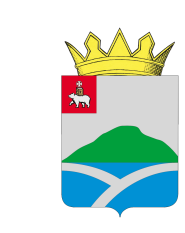 ДУМАУИНСКОГО  МУНИЦИПАЛЬНОГО ОКРУГА ПЕРМСКОГО КРАЯРЕШЕНИЕВ соответствии с Федеральным законом Российской Федерации от 21.12.2001 № 178-ФЗ «О приватизации государственного и муниципального имущества», Положением о приватизации муниципального имущества Уинского муниципального округа Пермского края, утвержденным решением Думы Уинского муниципального округа Пермского края от 28.10.2021 № 277, Дума Уинского муниципального округа Пермского края РЕШАЕТ:1. Утвердить отчет о выполнении прогнозного плана приватизации муниципального имущества Уинского муниципального округа Пермского края в 2021 году согласно приложению.2. Настоящее решение вступает в силу момента подписания и подлежит опубликованию в печатном средстве массовой информации газете «Родник-1» и размещению на официальном сайте Администрации Уинского муниципального округа Пермского края в сети «Интернет» (www.uinsk.ru).  3.  Контроль над исполнением решения возложить на постоянную комиссию по бюджету, экономической политике и налогам Думы Уинского муниципального округа Пермского края.ОТЧЕТО ВЫПОЛНЕНИИ ПРОГНОЗНОГО ПЛАНА ПРИВАТИЗАЦИИ муниципального имущества Уинского муниципального округа Пермского краяза 2021 год14.07.2022№338Об утверждении отчета о выполнении прогнозного плана приватизации муниципального имущества Уинского муниципального округа Пермского края в 2021 годуПринято Думой Уинского муниципального округа 14 июля 2022 годаПредседатель Думы Уинскогомуниципального округаПермского краяГлава муниципального округа - глава администрации Уинского муниципального округа Пермского края	М.И. БыкаризА.Н. ЗелёнкинПриложение к решению Думы Уинского муниципального округа Пермского краяот 14.07.2022 № 338№ п/пНаименование приватизируемого имущества (акций)Местонахождение имуществаСпособ приватизацииПланируемые поступления (руб.)Начальная цена (руб.)Цена сделки приватизации (руб.)Сведения о рассрочкеПоступило в бюджет(руб.)Сумма затрат на проведение приватизации (руб.)1Административное здание, назначение: нежилое, общая площадь 191,8 кв.м., кадастровый номер: 59:36:0340204:62, с земельным участком, площадью 695 кв.м., кадастровым номером: 59:36:0340204:64, категория земель: земли населенных пунктов, вид разрешенного использования: для эксплуатации административного зданияПермский край, Уинский район, с.Уинское, ул. Заречная, д. 2Аукцион800 000,00737 000,00759 110,00-759 110,004 000,002Арочный склад, назначение: нежилое, 1-этажный, кадастровый номер: 59:36:0340444:48, общая площадь 503,2 кв.м., с земельным участком, категория земель: земли населенных пунктов, разрешенное использование: для размещения арочного склада, кадастровый номер: 59:36:0340422:18, общая площадь 692 кв.м.Пермский край, Уинский район, с. Уинское, ул. Дальняя, в 60 м юго-западнее пожарной частиАукцион211 000,00219 000,00339 450,00-0,004 000,00Всего хх1 011 000,00956 000,001 098 560,00-759 110,008 000,00